Publicado en Madrid el 19/07/2019 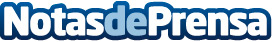 Grupo Especta recuerda la necesidad de una accesibilidad universal en todos los edificiosSe estima que aún existen más de 9 millones de edificios en España sin las medidas correctamente aplicadas para favorecer la accesibilidad de personas con movilidad reducidaDatos de contacto:Especta Construcciones902 88 20 68Nota de prensa publicada en: https://www.notasdeprensa.es/grupo-especta-recuerda-la-necesidad-de-una Categorias: Sociedad Movilidad y Transporte Arquitectura http://www.notasdeprensa.es